Annexure-I[G.O.Ms.No.321, Finance (Pension) Department, Dated 15th October 2019.]FORM 5APPLICATION FOR SERVICE PENSION /COMMUTATION / RETIREMENT GRATUITYPART-IFOR RETIREMENT / REVISION CASES ONLY(To be submit Triplicate to Head of Office / To be send in Duplicate to A.G.)(a) Name  of  the  Government  :Employee (IN CAPITAL LETTERS).Post held [Designation with : Selection Grade / Special Grade]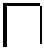 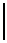 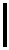 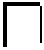 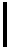 Government Employee.Husband’s Name in the case : of Female Government Employee.4.	Religion	: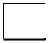 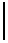 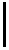 3 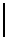 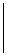 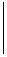 If the answer is “No”, specify the fraction less than 33.33%.Name of the Pension Disbursing : Authority .-Bank Details to which pension is : to be credited.-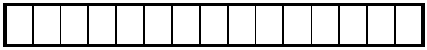 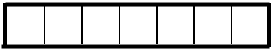 [It is a 7-digit code allotted to banks by Reserve Bank of India.]MICR Code [It is a 9-digit code thathelps identify a particular bank branch]IFSC Code of the branch (IFSC isa unique eleven-digit number which is a combination of alphabets and numerals and it is used to transfer funds online.):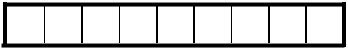 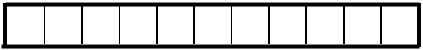 :4 Indicate whether family pension : is also admissible from any other source - Military or StateGovernment and/or a Public Sector Undertaking/ Autonomous body/ Local Fund under the Central or a State Government. -If Yes, P.P.O.No. and Treasury : from which it is drawn may be furnished.Details of the members of : Family.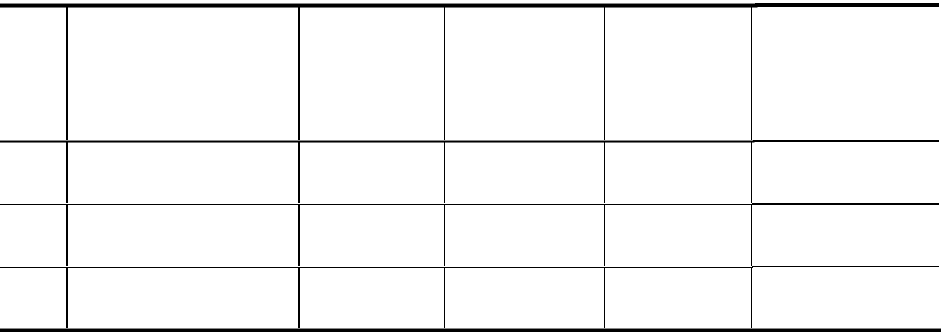 Yes  No 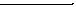 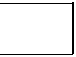 1.	2.3.Medical Certificate to be enclosed.I hereby undertake to keep the above particulars up-to-date.15.	Name of Guardian in case of	:  Nilmentally	retarded	childrenwith	Certificate	ofGuardianship	issued	byCompetent Authority.DECLARATIONSI hereby declare that I have neither applied for nor received any Pension or Gratuity in respect of any portion of the service qualifying for this pension and in respect of which pension and gratuity are claimed herein nor shall I submit an application hereafter without quoting a reference to this application and the orders which may be passed thereon.I do hereby declare to refund the pension or gratuity authorized by the Accountant General, Chennai, if afterwards found to be in excess of the amount to which I am entitled under the Rules.I hereby certify to make good any loss caused to the Government by way of any overdrawal of pay, allowances, leave salary or other admitted obvious dues as a result of negligence or fraud on my part in service in the department in a lumpsum or in suitable installments from my pension.I am aware that future good conduct of the pensioner/family pensioner shall be an implied condition for every grant of pension/family pension and its continuance.Place :Date :	Signature of GovernmentEmployee with Date.5 Note 1.–Thedetails of spouse, all children (with marital status and whether handicapped/mentally retarded and parents in case of unmarried Government servant (whether eligible for family pension or not) shall be given.Note 2.–Certificate(s) of age showing the dates of birth of the spouse/children.Note 3.–The fact regarding disability or change of marital status of a family member should also be indicated.Note 4.- Wife and husband shall include judicially separated wife and husband.Note 5.- Commutation of pension is optional. Item 9 may be struck off if the retiring Government servant does not desire to commute a percentage of pension.Note 6.-It is in the interest of the Government servant to provide E-mail ID and Mobile number, which facilitates future correspondence.6 PART-IITO BE FILLED IN BY THE DEPARTMENTAL OFFICERA.G’s Office Reference No. in :   which the proposals were returned with objections earlier.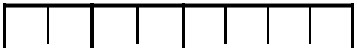 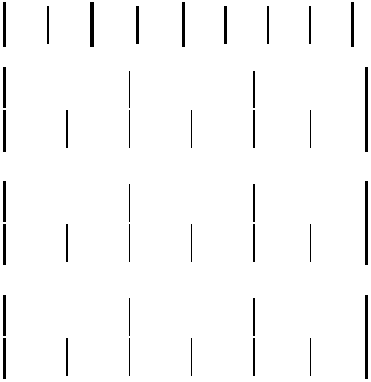 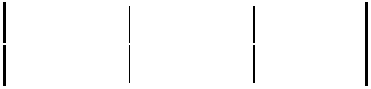 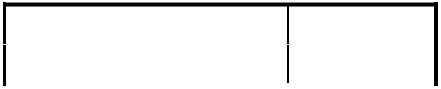 Scale of PayPay Last Drawn (Special Pay,Personal Pay drawn if any to be shown separately)11.	Class of Pension applicable	:(Superannuation/	Voluntary/Compulsory Retirement/ MedicalInvalidation)Whether   any   charges   are  :pending against the Government Employee? If so, furnish the details thereof.7 Office served in the last three : years.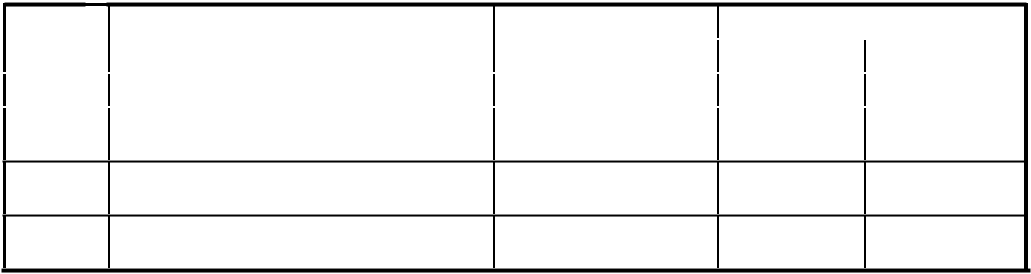 2.3.14.	(a) Pay Drawing Officer with Full	:Postal	Address	and	PINCode.Phone No. of the Office with : STD Code.(c) e-mail ID / FAX	:15.	Treasury / PAO for D.C.R.G.	::Amount of Provisional Pension : paid by the Pension Sanctioning Authority. (if Departmental or Judicialproceedings were instituted against the Government servant before retirement). {Details enclosed].:CERTIFICATEIt is certified that:All the particulars furnished above have been fully verified with reference to office records and are found correct.No Charges are pending / Charges are pending against the individual. (Details furnished separately)@Provisional Pension not paid / Provisional Pension paid (Details furnished separately) @No leave is pending to be regularized.Strike out whichever is not applicable.Place :Date :	Signature of the Head of Office/ Department with Seal.8 LIST OF DOCUMENTS TO BE ENCLOSED/ATTACHED[In case of application generated through online, these original documentsshall be scanned and uploaded in the designated website]Descriptive  Roll  duly  attested  :[furnished in the Annexure to this application].Two   specimen   signatures  :[furnished in the Annexure to this application].(b) Additional	information (Only  in	:case of an illiterate or disabled Governmentservant.):-Passport size joint photograph with wife or husband.Nomination for Gratuity.Nomination for arrears of pension and commuted value of pension (ifapplied for commutation of pension)Sanction order in respect of : Non-Government Aided Educa-tional Institution cases and Missing Employee.In case of Teachers, : Non-Employment/Re-employment Certificate.Medical Certificate in original in : Form 23 / Form 24 as prescribed in Rule 36 of TNPR for invalidation cases issued by Medical Board.9 Certificate of Medical Opinion of : the Doctors for admitting Commuted Value of Pension in the cases of Invalidation and Compulsory Retirement cases.Ratification Order of Government : for waiving any shortfall in notice period due to sanction of Extraordinary Leave with / without Medical Certificate (inrespect of Voluntary Retirement cases).11.	Military Verification Certificate.	:Chalan for refund of Gratuity : received with Interest for Military Service.Proceedings issued in the case of  :Compulsory Retirement / Voluntary Retirement / Medical Invalidation cases.Government Order imposing cut : in Pension issued on completion of Disciplinary Proceedings / Dropping the Charges.Adoption Deed, in case of adopted : children.Medical Certificate in the case of : Mentally Retarded Children / Handicapped Children.Certificate of Guardianship issued by Competent Authority in the case of Mentally Retarded Children or nominated byGovernment servant. If so, furnish details.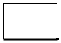 10 Death Certificate of first wife or Court Order for divorce.Other documents, if any, needed.Note:– The Original Certificates shall be obtained and verified by the Pension Sanctioning Authority. The Originals shall kept in safe custody for future reference. The attested copy of the certificates shall be send to the Accountant General Office.Place :11 ANNEXUREto FORM 5. APPLICATION FOR SERVICE PENSION / COMMUTATION / RETIREMENT GRATUITY(To be sent in Triplicate to A.G.)Joint Passport size Photo of the : Government Employee with spouse.[Where it is not possible for a Government servantto submit a photograph with his wife or her Joint Photohusband, he or she may submit separatephotographs. The photographs shall be attested bythe Head of Office. Three copies of passport sizephotograph of disabled child/ dependent parents, ifapplicable. (To be attested by the Head of Office)(a) Name of Government Employee	:(b) Name of the Spouse	:Specimen Signature / Left Hand  :            1.Signature of the Head of Officewith Seal.12 COMBINED NOMINATION FOR ARREAR OF PENSION AND COMMUTATION OF PENSION[ See Rule 48 of Tamil Nadu Pension Rules, 1978 and Rule 12 of Tamil Nadu Civil Pensions (Commutation) Rules, 1944.]I, _________________________________________ , hereby nominate the person / personsmentioned below and confer on him/her/them the right to receive in the event of my death, to the extent specified below, amount on account of the (i) Arrears of Pension and (ii) Commuted Value of PensionThese nomination supersede any nomination made by me earlier.Place	:	Signature of the GovernmentDate	:	Employee / Pensioner.Signature of two witnesses with Name and Adress:13 (To be filled in by the Head of Office / authorized Officer)Received the nomination, dated ______________ under Rule 48 of Tamil Nadu Pension Rules, 1978 and Rule 12 of TamilNadu Civil Pensions (Commutation) Rules, 1944 made by the RegistrarThiru/Tmt./Selvi	:    Designation	:   Office	:   Entry of receipt of nomination(s) has been made in Page ________ Volume ________ of Service Book.-/ Countersigned /-Signature of Head of Office.Office Address:The receiving officer will fill the above information and return a duly signed copy of the complete Form to the Government servant who should keep it in safe custody so that it may come into the possession of the beneficiaries in the event of his/her death.14 NOMINATION FOR GRATUITY[ See Rule 45 of Tamil Nadu Pension Rules, 1978.]I, _____________________________________________________________ , hereby nominate the person/persons mentionedbelow and confer on him/her/them the right to receive in the event of my death, to the extent specified below, amount on account of the any gratuity which having become admissible to me on retirement may remain unpaid at my death.These nominations supersede any nomination made by me earlier.Place	:	Signature of the GovernmentDate	:	Employee/ Pensioner.Signature of two witnesses with Name and Adress:P.T.O.15 (To be filled in by the Head of Office / authorized Officer)Received the nomination, dated ______________ under Rule 45 of Tamil Nadu Pension Rules, 1978 made byThiru/Tmt./Selvi	:Designation	:Office	:Entry of receipt of nomination(s) has been made in Page ________ Volume ________ of Service Book.-/ Countersigned /-Signature of Head of Office.Office Address:The receiving officer will fill the above information and return a duly signed copy of the complete Form to the Government servant who should keep it in safe custody so that it may come into the possession of the beneficiaries in the event of his/her death.16 (c) Office / Department(c) Office / Department:2.(a) Employee Identification No.(a) Employee Identification No.(a) Employee Identification No.(a) Employee Identification No.:(b) G.P.F. Account No. with suffix(b) G.P.F. Account No. with suffix(b) G.P.F. Account No. with suffix(b) G.P.F. Account No. with suffix:(c) PermanentAccountNumberNumber:(c) PermanentAccountNumberNumber:for Income Tax (PAN).for Income Tax (PAN).for Income Tax (PAN).(d) Aadhaar No.(d) Aadhaar No.:(d) Aadhaar No.(d) Aadhaar No.:(e) Mobile/Cell Phone No.(e) Mobile/Cell Phone No.(e) Mobile/Cell Phone No.:(e) Mobile/Cell Phone No.(e) Mobile/Cell Phone No.(e) Mobile/Cell Phone No.:(f) e-Mail Address (optional)(f) e-Mail Address (optional)(f) e-Mail Address (optional):3.(a) Father’sNameofthe:5.P.P.O.No.  already  allottedby  :by  :A.G’s.  Office.  [Applicable  onlyforforRevision Cases].6.(a) Date of Birth:DDMMYYYY(b) Date of Joining:DDMMYYYY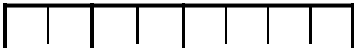 (c) DateofRetirementRetirement:D   DD   DMMYYYYMMYYYYMMYYYYMMYYYYMMYYYYMMYYYY(Superannuation/ Voluntary/(Superannuation/ Voluntary/(Superannuation/ Voluntary/(Superannuation/ Voluntary/CompulsoryCompulsoryRetirement/Retirement/Medical Invalidation)Medical Invalidation)Medical Invalidation)Medical Invalidation)7.  Present Residential Address with7.  Present Residential Address with7.  Present Residential Address with7.  Present Residential Address with7.  Present Residential Address with:PIN Code.8.Addressafterretirement/retirement/:permanentaddressfor  futurefor  futurecorrespondence with PIN Code.correspondence with PIN Code.correspondence with PIN Code.correspondence with PIN Code.(any  subsequent  change  of  address(any  subsequent  change  of  address(any  subsequent  change  of  address(any  subsequent  change  of  addressshould  be  intimated  to  the  Head  ofshould  be  intimated  to  the  Head  ofshould  be  intimated  to  the  Head  ofshould  be  intimated  to  the  Head  ofOffice/AG/PensionOffice/AG/PensionSanctioningAuthority)9.Commutation of PensionCommutation of PensionCommutation of PensionCommutation of Pension:(a) Whetherwillingtocommute(a) WhetherwillingtocommuteYeSYeS33.33%(1/3)ofmonthlyYeSYeSpension subject to T.N. Civilpension subject to T.N. Civilpension subject to T.N. Civilpension subject to T.N. Civilpension subject to T.N. Civilpension subject to T.N. Civilpension subject to T.N. Civilpension subject to T.N. CivilPensions(Commutation)(Commutation)(Commutation)Rules, 1944.Rules, 1944.(a) Pension Pay Office, Chennai:(a) Pension Pay Office, Chennai(b) District Treasury:(b) District Treasury(c) Sub-Treasury:(c) Sub-Treasury(a) BankAccountNo.(Single:Account)Account)(b) Name of the Bank(b) Name of the Bank:(b) Name of the Bank(b) Name of the Bank(c) Branch with postal address(c) Branch with postal address(c) Branch with postal address(c) Branch with postal address:(c) Branch with postal address(c) Branch with postal address(c) Branch with postal address(c) Branch with postal address(d) BSRCode  ofthebranch:RelationshipWhetherSl.Date ofRelationshipMaritalHandicapped /Sl.Name (s)Date ofwith Govt.MaritalHandicapped /No.Name (s)Birthwith Govt.StatusMentallyNo.BirthServantStatusMentallyServantRetarded *Retarded *2.Date of Beginning of Service.Date of Beginning of Service.Date of Beginning of Service.Date of Beginning of Service.:DDMM   Y   YM   Y   YM   Y   YY   Y3.Date of Ending of Service.Date of Ending of Service.Date of Ending of Service.:DDMMYYYYMYYYYMYYYYMYYYY4.Gross Qualifying Service.Gross Qualifying Service.Gross Qualifying Service.:Year(s)Year(s)Year(s)Year(s)Month(s)Month(s)Month(s)Day(s)5.Non-Qualifying Service.Non-Qualifying Service.Non-Qualifying Service.:Year(s)Year(s)Year(s)Year(s)Month(s)Month(s)Month(s)Day(s)5.Non-Qualifying Service.Non-Qualifying Service.Non-Qualifying Service.:6.Additional  Qualifying ServiceAdditional  Qualifying ServiceAdditional  Qualifying ServiceAdditional  Qualifying Service:Year(s)Year(s)Year(s)Year(s)Month(s)Month(s)Month(s)Day(s)6.Additional  Qualifying ServiceAdditional  Qualifying ServiceAdditional  Qualifying ServiceAdditional  Qualifying Service:under Rule 27 / Due to Voluntaryunder Rule 27 / Due to Voluntaryunder Rule 27 / Due to Voluntaryunder Rule 27 / Due to VoluntaryRetirement / Contingent Service /Retirement / Contingent Service /Retirement / Contingent Service /Retirement / Contingent Service /Military Service.Military Service.7.NetQualifyingService.[The:Year(s)Year(s)Year(s)Year(s)Month(s)Month(s)Month(s)Day(s)7.NetQualifyingService.[The:service has been verified on the basis ofservice has been verified on the basis ofservice has been verified on the basis ofservice has been verified on the basis ofhis   service   documents   and   inhis   service   documents   and   inhis   service   documents   and   inhis   service   documents   and   inhis   service   documents   and   inhis   service   documents   and   inhis   service   documents   and   inhis   service   documents   and   inaccordance  with  the  rules  regardingaccordance  with  the  rules  regardingaccordance  with  the  rules  regardingaccordance  with  the  rules  regardingqualifying service in force at present.]qualifying service in force at present.]qualifying service in force at present.]qualifying service in force at present.]8.Total Period of Military ServiceTotal Period of Military ServiceTotal Period of Military ServiceTotal Period of Military Service:andMilitaryPension/Gratuity  received.  (DetailsGratuity  received.  (DetailsGratuity  received.  (Detailsofremittance furnish separately).remittance furnish separately).remittance furnish separately).remittance furnish separately).:Level of PayLevel of PayLevel No.::Pay in theRs.:Level of PayRs.:Level of PaySpecial Pay,Rs.if anyRs.if anyTOTALRs.Sl.No.Office with AddressDesignationPERIODSl.No.Office with AddressDesignationSl.No.Office with AddressDesignationFromToFromTo(1)(2)(3)(4)(5)1.Sl.Description of documents to beWhether enclosed/AttachedNo.enclosed/attachedWhether enclosed/AttachedNo.enclosed/attached(1)(2)(3)1.Service Book(s). [No. of Volumes]:Government servant’s  service book and serviceroll, if any, duly completed up to date and anyother documents relied upon for the verification ofthe service claimed in such a manner that they canbe  conveniently  consulted  and  signed  by  thecompetent authority for service verification.Sl.Description of documents to beWhether enclosed/AttachedNo.enclosed/attachedWhether enclosed/AttachedNo.enclosed/attachedSl.Description of documents to beWhether enclosed/AttachedNo.enclosed/attachedWhether enclosed/AttachedNo.enclosed/attachedDate :Signature of the Head of Office /Department with Seal.Thumb  impression  in  case  of2.illiterate.2.Two slips each bearing the left hand thumb and3.finger impressions duly attested may be furnished3.by a person who is not literate and cannot sign hisname. If such a Government servant on account ofphysical  disability  is  unable  to  give  left  handthumb and finger impressions he may give thumband finger impressions of the right hand. Where aGovernment servant has lost both the hands, hemay give his toe impressions. Impressions shouldbe duly attested by a Gazetted Government servant.3.  Descriptive  Roll  of  GovernmentEmployee indicating (a) height and (b)personal marks, if any, on the hand, face,etc. (Specify a few conspicuous marks,not less than two, if possible.).(a) Height (cm):(b) Personal Identification Marks:1.2.1.Name:Address:2.Name:Address:1.Name:Address:2.Name:Address: